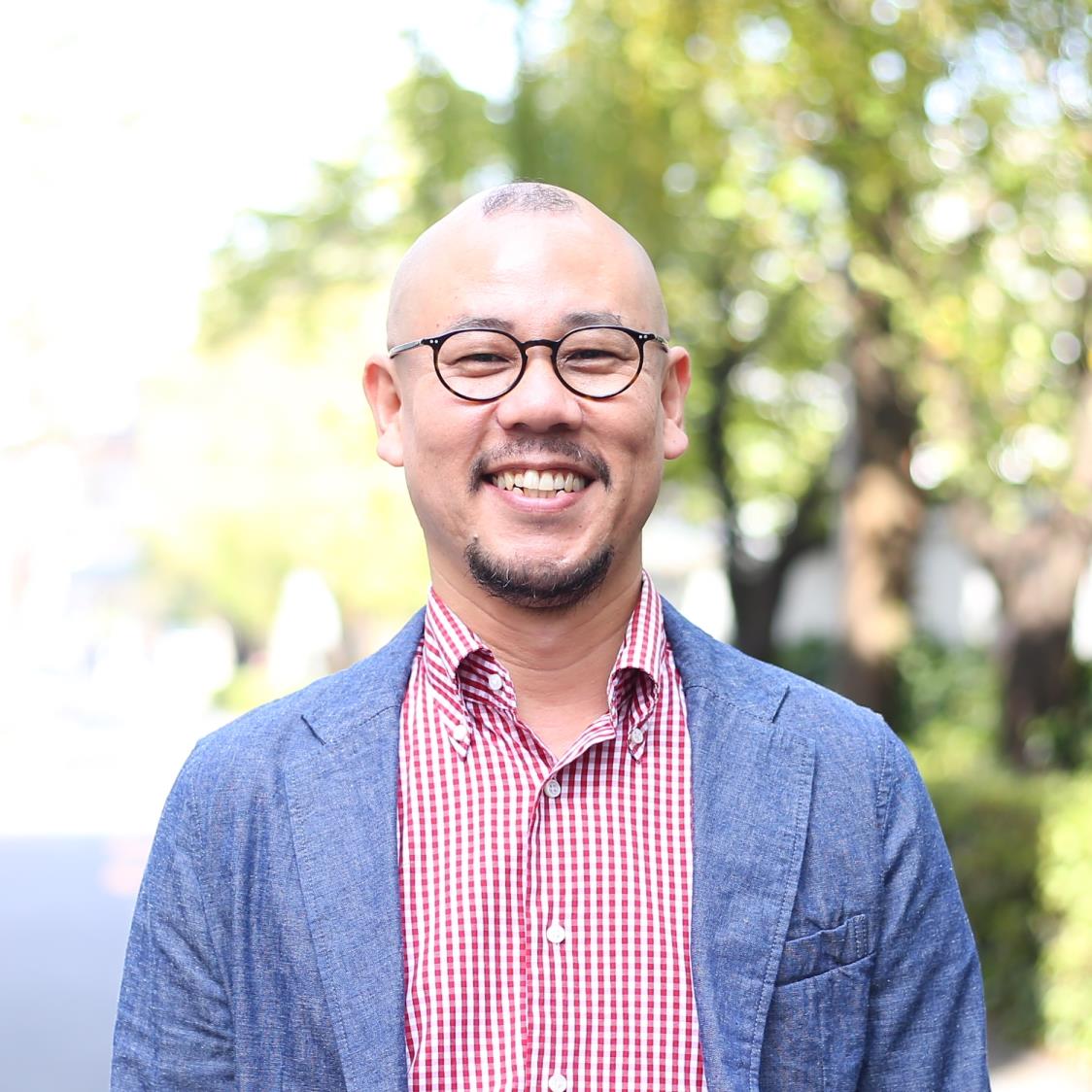 受付受付返信返信入力入力日付担当日付担当日付担当